Project fund: Checklist and tips                     02.05.18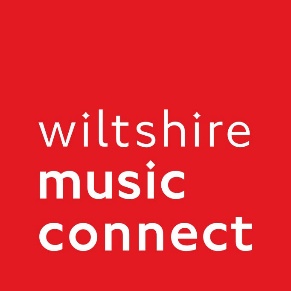 You need to contact Wiltshire Music Connect before you make your application for funding. Please read through this document before you contact us and make a note of any questions you may have. You will be allocated a lead contact who will use this checklist to discuss your project proposal.In the project fund criteria, we ask that projects should “Have clear musical aims and be realistically evaluated to demonstrate outcomes” – and this is a key criterion for decision making.One of the main reasons projects have not been supported in the past is because these have not been made clear in the application. This might be helpful when thinking about your project application:VERY, VERY IMPORTANT!!!Your plans for evaluation….Your evaluation plan is not simply about counting how many things happened, how many took part, and evidencing that they did – it should be a plan to measure and demonstrate how well the outcomes were achieved – a measurement of the changes. How will you be able to tell, and show, the planned impact of your project?Most importantly this is not something that just happens at the end – you may need “baseline” information from the beginning – to compare with the end.How do you measure increased confidence or awareness?How can you tell whether the project has made the changes you have planned?Criteria checklistIf you answer yes to any of the questions below you cannot apply. Please get in touch with the team if you have questions or would like to discuss.   Please contact the Wiltshire Music Connect Music Connect team to discuss your project before completing your application form.info@wiltshiremusicconnect.org.ukMake sure you have read through the latest (published March 2018) versions ofWiltshire Music Connect Project Fund Criteria and Guidelines 2018Wiltshire Music Connect Project Fund Application Form 2018Wiltshire Music Connect Project Fund income and expenditure form 2018We need to know your…in other words….Aim:  the purpose of your project – a description of the changes you are trying to achieveTHE PURPOSE Eg. “….to start up a new, sustainable instrumental ensemble in school…”Objectives: how you will do this - the things you will do, the steps you will take to get thereTHE HOW Eg. “…by providing workshops for student musicians and CPD for the music teachers…”Outputs: what will have been produced / delivered as a result?THE WHAT (the count of “things” produced)Eg. “…6 x workshops with professional conductor…for 30 students from KS3 and KS4… 3 x in-school CPD sessions for  2 x music teachers and 1 x teaching assistant….1 x celebration performance, 1 x planning session with SLT”Outcomes: what are the changes the project will have caused when completed?THE CHANGES Eg. “…music teachers increased confidence and able to run ensemble practices and conduct a performance…increased enthusiasm for, and awareness or the new ensemble within school, and by parents, a plan for ensemble development”The project must do ALL of the followingYesNoNot sure -  need to ask Hub teamYour notesBe of benefit to children / young people aged 5-18 in Wiltshire (and in some instances children in early years – please discuss further with our team)Be of the highest possible quality Have clear musical aims, and be realistically evaluated to demonstrate outcomesHave a reasonable cost per participant based on value for money as well as quality of experienceAttract a minimum of 20% additional, or partnership funding or income. (ACTUAL income, not support in kind)The project must do ONE OR MORE of the followingYesNoNot sure -  need to ask Hub teamYour notesExplores new ways of working and/or structuring provisionContributes significantly to one or more of Wiltshire Music Connect core or extension rolesTargets, reaches and engages children and young people at risk of exclusionWorks with, or is application from, one or more Wiltshire SchoolsThe project can also do any of the following (not compulsory)YesNoNot sure -  need to ask Hub teamYour notesWork with Associate ProvidersHave realistic potential to influence future release or leverage of funding from other sources, or further allocation of existing budgets to musicBrings a school/schools into contact with the Wiltshire Music Connect for the first time.Projects which address a locally identified need (eg at cluster level or county-wide ).If you are working with or applying on behalf of a school/schools we will need some more information.YesNoNot sure -  need to ask Hub teamYour notesDo you know how the project will address plans and challenges identified for music in the / your school’s music plans?Have/will the schools engage with the relevant Cluster Co-Ordinator and the school visit programme?Does your projectyesnoduplicate activity already available?contain elements which should clearly be funded from other sources i.e. those which may have majority of non-music related outcomes, such as health, reducing offending, or solely therapeutic outcomes, or those which should already be part of statutory provisioninvolve purchase of equipment or instrument stocks, vehicles, etc.? although we do recognise that some projects might require materials or smaller items, which are acceptedbenefit private schools or corporate, profit making organisations? (although projects with a wider benefit may be accepted)involve children and young people outside of Wiltshire?plan to make a profit?